ΑΝΑΚΟΙΝΩΣΗ Ο ΑΝΤΙΔΗΜΑΡΧΟΣ  ΚΑΣΤΟΡΙΑΣΈχοντας υπόψη:Τις διατάξεις του άρθρου 206, παρ. 1 του Ν. 3584/2007 όπως τροποποιήθηκε και ισχύει με το άρθρο 41 του Ν.4325/2015, (ΦΕΚ 47/τ.Α /11-5-2015) «Εκδημοκρατισμός της Διοίκησης-Καταπολέμηση Γραφειοκρατίας και Ηλεκτρονική Διακυβέρνηση. Αποκατάσταση αδικιών και άλλες διατάξεις» και συμπληρώθηκε από την παρ. 2 του άρθρου 4 της Πράξης Νομοθ. Περιεχομένου (ΦΕΚ 102/τΑ/26.08.2015) η οποία κυρώθηκε με το  άρθρο 9 του Ν.4350/15.Τις διατάξεις του άρθρου 12 του Ν.4071/2012 (ΦΕΚ 85/τ.Α’/11-04-2012) «Ρυθμίσεις για την τοπική ανάπτυξη, την αυτοδιοίκηση και την αποκεντρωμένη διοίκηση Ενσωμάτωση Οδηγίας 2009/50/ΕΚ».Τις διατάξεις των άρθρων 58 και 59 του Ν.3852/2010 (ΦΕΚ 87/τ.Α’/07-06-2010) «Νέα Αρχιτεκτονική της Αυτοδιοίκησης και της Αποκεντρωμένης Διοίκησης − Πρόγραμμα Καλλικράτης».Τις διατάξεις της παρ.2 του άρθρου 1 του Ν.3812/2009 (ΦΕΚ 234/τ.Α’/28-12-2009) «Αναμόρφωση συστήματος προσλήψεων στο δημόσιο τομέα και άλλες διατάξεις».Τις διατάξεις των άρθρων 168-170 του Ν.3584/2007 (ΦΕΚ 143/τ.Α’/28-06-2007) «Κύρωση του Κώδικα Κατάστασης Δημοτικών και Κοινοτικών Υπαλλήλων». Τις διατάξεις του άρθρου 20 του Ν.2738/1999 (ΦΕΚ 180/τ.Α’/09-09-1999) «Συλλογικές Διαπραγματεύσεις στην Δημόσια Διοίκηση, μονιμοποιήσεις συμβασιούχων αορίστου χρόνου και άλλες διατάξεις».Την αριθ.  270/2019(ΑΔΑ:6ΖΩΤΩΕΥ-ΘΧΧ)  απόφαση του Δημοτικού Συμβουλίου Πρόσληψη Προσωπικού δίμηνης  χρονικής διάρκειας  στον  Δήμο Καστοριάς για την κάλυψη  εποχιακών αναγκών συντήρησης –αποκατάστασης αγροτικού δικτύου Δήμου Καστοριάς . Την αριθμ. 166459/05-11-2019   απόφαση του Συντονιστή  της Αποκεντρωμένης Διοίκησης Ηπείρου-Δυτικής Μακεδονίας, σύμφωνα με την οποία επικυρώθηκε η αριθμ. 270/2019 απόφαση του Δημοτικού Συμβουλίου. Την αριθμ.339/2019 απόφαση Δημάρχου με θέμα: «Καθορισμός Αντιδημαρχιών, Ορισμός Αντιδημάρχων και Μεταβίβαση Αρμοδιοτήτων.ΑΝΑΚΟΙΝΩΝΕΙ   Την πρόσληψη με σύμβαση εργασίας ιδιωτικού δικαίου ορισμένου χρόνου, διάρκειας δύο (2) μηνών, συνολικά ενός  (01) ατόμου, ήτοι:  ΔΕ Χειριστών  Μηχανημάτων Έργου (Ισοπεδωτή γαιών-Γκρέιντερ) που θα απασχοληθεί για την κάλυψη εποχιακών αναγκών συντήρησης –αποκατάστασης αγροτικού δικτύου Δήμου Καστοριάς».        ΠΡΟΣΟΝΤΑ ΠΡΟΣΛΗΨΗΣ  Οι υποψήφιοι της  ειδικότητας πρέπει να είναι ηλικίας από 18 έως 65 ετών. Να έχουν την υγεία και τη φυσική καταλληλότητα που τους επιτρέπει την εκτέλεση των καθηκόντων της θέσεως που επιλέγουν. ΥΠΟΒΟΛΗ ΑΙΤΗΣΕΩΝ - ΑΠΑΡΑΙΤΗΤΑ ΔΙΚΑΙΟΛΟΓΗΤΙΚΑΟι ενδιαφερόμενοι θα πρέπει να υποβάλλουν στο Δήμο Καστοριάς (Γραφείο 13 – Α’ όροφος), τα παρακάτω δικαιολογητικά:Φωτ/φο  αστυνομικής ταυτότητας.Αίτηση (χορηγείται από την υπηρεσία μας).Υπεύθυνη δήλωση (χορηγείται από την υπηρεσία μας).4.Βασικό τίτλο σπουδών για την θέση που προβλέπεται από την ανακοίνωση.5.Άδεια άσκησης επαγγέλματος σε ισχύ ή λοιπές βεβαιώσεις ή πιστοποιητικά ή επαγγελματικές ταυτότητες που προβλέπονται από την ανακοίνωση. ΔΗΜΟΣΙΕΥΣΗ ΑΝΑΚΟΙΝΩΣΗΣ  Ολόκληρη η ανακοίνωση θα αναρτηθεί στο χώρο των ανακοινώσεων του δημοτικού καταστήματος, στο Πρόγραμμα «ΔΙΑΥΓΕΙΑ», καθώς και στην ιστοσελίδα του Δήμου. ΠΡΟΘΕΣΜΙΑ ΥΠΟΒΟΛΗΣ ΑΙΤΗΣΕΩΝΗ προθεσμία υποβολής των αιτήσεων είναι από 08-11-2019 μέχρι και τη  18-11-2019.           ΕΠΙΣΗΜΑΝΣΕΙΣ α) Η πρόσληψη προσωπικού με σύμβαση εργασίας ιδιωτικού δικαίου ορισμένου χρόνου διάρκειας μέχρι δύο (2) μηνών, για την κάλυψη εποχιακών αναγκών συντήρησης –αποκατάστασης αγροτικού δικτύου Δήμου Καστοριάς, πραγματοποιείται σύμφωνα με τις διατάξεις του άρθρου 206 του Ν.3584/2007, όπως έχουν τροποποιηθεί και ισχύουν, και εξαιρείται των διαδικασιών του ΑΣΕΠ και των κριτηρίων πρόσληψης του άρθρου 21 του Ν.2190/1994 (ΑΣΕΠ). β) Το προσωπικό που θα απασχοληθεί με σύμβαση εργασίας ιδιωτικού ορισμένου χρόνου διάρκειας μέχρι δύο (2) μηνών, δεν επιτρέπεται να απασχοληθεί με όμοια σύμβαση εντός δώδεκα μηνών, όπως υπολογίζεται σύμφωνα με την παρ.2 του άρθρου 21 του Ν.2738/1999. Επίσης έχει κώλυμα υπέρβασης οκτάμηνης απασχόλησης μέσα στο κρίσιμο δωδεκάμηνο (παρ.2 του άρθρου 21 του Ν.2190/1994) για νέα απασχόληση οκτάμηνης διάρκειας. γ) Παράταση, ανανέωση ή μετατροπή της σύμβασης σε αορίστου χρόνου είναι αυτοδικαίως άκυρη.                                 	        Ο ΑΝΤΙΔΗΜΑΡΧΟΣ ΔΙΟΙΚΗΣΗΣ 	ΚΩΝΣΤΑΝΤΙΝΟΣ ΤΣΑΝΟΥΣΑΣ 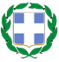 ΕΛΛΗΝΙΚΗ ΔΗΜΟΚΡΑΤΙΑΝΟΜΟΣ ΚΑΣΤΟΡΙΑΣΔΗΜΟΣ ΚΑΣΤΟΡΙΑΣΔΙΕΥΘΥΝΣΗ ΔΙΟΙΚΗΣΗΣ ΤΜΗΜΑ ΑΝΘΡΩΠΙΝΟΥ ΔΥΝΑΜΙΚΟΥ Ταχ. Δ/νση: Σκαπέρδειο Δημοτικό ΜέγαροΠληροφορίες: A.ΜΗΛΙΟΥ Τ.Κ.: 52100Τηλ: 2467351153FAX: 2467024711Καστοριά,  07-11-2019 Αριθμ.Πρωτ.: 20713Α/ΑΚΩΔΙΚΟΣΘΕΣΗΣΕΙΔΙΚΟΤΗΤΑΘΕΣΕΙΣ1101ΔΕ ΧΕΙΡΙΣΤΩΝ ΜΗΧΑΝΗΜΑΤΩΝ ΕΡΓΟΥ (ΙΣΟΠΕΔΩΤΗΣ ΓΑΙΩΝ-ΓΚΡΕΙΝΤΕΡ)1ΣΥΝΟΛΟΣΥΝΟΛΟΣΥΝΟΛΟ1ΠΙΝΑΚΑΣ : ΑΠΑΙΤΟΥΜΕΝΑ ΠΡΟΣΟΝΤΑ (ανά κωδικό θέσης)Κωδικός θέσηςΤίτλος σπουδώνκαιλοιπά απαιτούμενα (τυπικά & τυχόν πρόσθετα) προσόντα 101.ΚΥΡΙΑ ΠΡΟΣΟΝΤΑ: 1) Άδεια μηχανοδηγού – χειριστή εκτέλεσης τεχνικών έργων Ομάδας Ζ΄, Τάξης Α΄, σύμφωνα με το Π.Δ. 31/90 ή άδεια χειριστή μηχανημάτων έργου (Μ.Ε.) Ομάδας A΄ Ειδικότητας 3 του Π.Δ. 113/2012 για τα Μ.Ε. 3.5 της κατάταξης του άρθρου 2 της υπ΄αριθ.οικ.1032/166/Φ.Γ. 9.6.4 (Η)/ 5.3.2013 απόφασης, όπως αυτή τροποποιήθηκε και συμπληρώθηκε με την υπ΄αριθ.οικ.71993/301/Φ113/3-7-2015 απόφαση (*). 2) Ο ομώνυμος ή αντίστοιχος τίτλος ΙΕΚ ή Τεχνικού Επαγγελματικού Εκπαιδευτηρίου Α΄ ή Β΄ κύκλου σπουδών ή Ενιαίου Πολυκλαδικού Λυκείου ή Τεχνικού Επαγγελματικού Λυκείου ή Τεχνικών Επαγγελματικών Σχολών Δευτεροβάθμιας Εκπαίδευσης ή Σχολών Μαθητείας του ΟΑΕΔ του Ν. 1346/83 ή άλλος ισότιμος τίτλος σχολικών μονάδων της ημεδαπής ή αλλοδαπής, αντίστοιχης ειδικότητας. Γίνεται επίσης δεκτός οποιοσδήποτε τίτλος ΙΕΚ ή δευτεροβάθμιας εκπαίδευσης ή άλλος ισότιμος και αντίστοιχος τίτλος σχολικών μονάδων της ημεδαπής ή αλλοδαπής υπό την προϋπόθεση ότι ο υποψήφιος υποβάλει βεβαίωση της αρμόδιας για την έκδοση της αδείας υπηρεσίας, ότι η ανωτέρω άδεια μηχανοδηγού – χειριστή χορηγήθηκε βάσει του συγκεκριμένου τίτλου είτε αυτοτελώς είτε με συνυπολογισμό και εμπειρίας. 3) Ισχύουσα επαγγελματική άδεια οδήγησης αυτοκινήτου ερασιτεχνική ή επαγγελματική.  ΠΡΟΣΟΝΤΑ Α' ΕΠΙΚΟΥΡΙΑΣ: Εφόσον οι θέσεις δεν καλυφθούν από υποψηφίους με τα ανωτέρω προσόντα, επιτρέπεται η κάλυψή τους από υποψηφίους με: 1) Άδεια μηχανοδηγού – χειριστή εκτέλεσης τεχνικών έργων Ομάδας Ζ΄, Τάξης Α΄, σύμφωνα με το Π.Δ. 31/90 ή άδεια χειριστή μηχανημάτων έργου (Μ.Ε.) Ομάδας A΄ Ειδικότητας 3 του Π.Δ. 113/2012 για τα Μ.Ε. 3.5 της κατάταξης του άρθρου 2 της υπ΄αριθ.οικ.1032/166/Φ.Γ. 9.6.4 (Η)/ 5.3.2013 απόφασης, όπως αυτή τροποποιήθηκε και συμπληρώθηκε με την υπ΄αριθ.οικ.71993/301/Φ113/3-7-2015 απόφαση (*). 2) Ομώνυμο ή αντίστοιχο απολυτήριο τίτλο αναγνωρισμένης κατώτερης τεχνικής σχολής της ημεδαπής ή ισότιμος και αντίστοιχος τίτλος σχολής της αλλοδαπής. Γίνεται επίσης δεκτός οποιοσδήποτε τίτλος αναγνωρισμένης κατώτερης τεχνικής σχολής της ημεδαπής ή αλλοδαπής, υπό την προϋπόθεση ότι ο υποψήφιος υποβάλει βεβαίωση της αρμόδιας για την έκδοση της άδειας υπηρεσίας, ότι η ανωτέρω άδεια μηχανοδηγού-χειριστή χορηγήθηκε βάσει του συγκεκριμένου τίτλου είτε αυτοτελώς είτε με συνυπολογισμό και εμπειρίας. 3) Ισχύουσα επαγγελματική άδεια οδήγησης αυτοκινήτου ερασιτεχνική ή επαγγελματική. ΠΡΟΣΟΝΤΑ B' ΕΠΙΚΟΥΡΙΑΣ: Εφόσον οι θέσεις δεν καλυφθούν από υποψηφίους με τα ανωτέρω προσόντα, επιτρέπεται η κάλυψή τους από υποψηφίους με: 1) Άδεια μηχανοδηγού – χειριστή εκτέλεσης τεχνικών έργων Ομάδας Ζ΄, Τάξης Α΄, σύμφωνα με το Π.Δ. 31/90 ή άδεια χειριστή μηχανημάτων έργου (Μ.Ε.) Ομάδας A΄ Ειδικότητας 3 του Π.Δ. 113/2012 για τα Μ.Ε. 3.5 της κατάταξης του άρθρου 2 της υπ΄αριθ.οικ.1032/166/Φ.Γ. 9.6.4 (Η)/ 5.3.2013 απόφασης, όπως αυτή τροποποιήθηκε και συμπληρώθηκε με την υπ΄αριθ.οικ.71993/301/Φ113/3-7-2015 απόφαση (*) . 2) Απολυτήριο τίτλο Υποχρεωτικής Εκπαίδευσης (δηλ. απολυτήριο τριταξίου Γυμνασίου ή απολυτήριο Δημοτικού σχολείου (για υποψηφίους που έχουν αποφοιτήσει μέχρι και το 1980) ή ισοδύναμο απολυτήριο τίτλο κατώτερης τεχνικής σχολής του Ν.Δ.580/1970 ή απολυτήριο τίτλο εργαστηρίων ειδικής επαγγελματικής εκπαίδευσης και κατάρτισης, του άρθ. 1 του Ν. 2817/2000 της ημεδαπής ή άλλο ισότιμο τίτλο της αλλοδαπής και αντίστοιχη εμπειρία τουλάχιστον τριών (3) ετών, μετά την απόκτηση της παραπάνω άδειας μηχανοδηγού - χειριστή (*). 3) Ισχύουσα επαγγελματική άδεια αυτοκινήτου ερασιτεχνική ή επαγγελματική.  ΠΡΟΣΟΝΤΑ Γ΄ ΕΠΙΚΟΥΡΙΑΣ:Εφόσον οι θέσεις δεν καλυφθούν από υποψηφίους με τα ανωτέρω προσόντα, επιτρέπεται η κάλυψή τους από υποψηφίους με: 1) Άδεια μηχανοδηγού – χειριστή εκτέλεσης τεχνικών έργων Ομάδας Ζ΄, Τάξης Α΄, σύμφωνα με το Π.Δ. 31/90 ή άδεια χειριστή μηχανημάτων έργου (Μ.Ε.) Ομάδας A΄ Ειδικότητας 3 του Π.Δ. 113/2012 για τα Μ.Ε. 3.5 της κατάταξης του άρθρου 2 της υπ΄αριθ.οικ.1032/166/Φ.Γ. 9.6.4 (Η)/ 5.3.2013 απόφασης, όπως αυτή τροποποιήθηκε και συμπληρώθηκε με την υπ΄αριθ.οικ.71993/301/Φ113/3-7-2015 απόφαση (*) . 2) Απολυτήριο τίτλο Υποχρεωτικής Εκπαίδευσης (δηλ. απολυτήριο τριταξίου Γυμνασίου ή απολυτήριο Δημοτικού σχολείου (για υποψηφίους που έχουν αποφοιτήσει μέχρι και το 1980) ή ισοδύναμος  απολυτήριος  τίτλος  κατώτερης τεχνικής σχολής του Ν.Δ.580/1970 ή απολυτήριος  τίτλος  εργαστηρίων ειδικής επαγγελματικής εκπαίδευσης και κατάρτισης, του άρθ. 1 του Ν. 2817/2000 της ημεδαπής ή άλλο ισότιμος  τίτλος  της αλλοδαπής και αντίστοιχη εμπειρία τουλάχιστον έξι (6) μηνών,  μετά την απόκτηση της παραπάνω άδειας μηχανοδηγού - χειριστή (*). 3) Ισχύουσα επαγγελματική άδεια αυτοκινήτου ερασιτεχνική ή επαγγελματική.(*)ΕΠΙΣΗΜΑΝΣΗΥποψήφιοι που κατείχαν άδεια την οποία αντικατέστησαν βάσει του π.δ.113/2012, εφόσον στην νέα αυτή άδεια δεν αναγράφεται η αρχική άδεια και η ημεροχρονολογία κτήσης αυτής, οφείλουν να προσκομίσουν σχετική βεβαίωση της αρμόδιας υπηρεσίας από την οποία να προκύπτουν τα ανωτέρω στοιχεία. Η εν λόγω βεβαίωση απαιτείται, προκειμένου να προσμετρηθεί το βαθμολογούμενο κριτήριο της εμπειρίας .                                         ΣΥΜΠΛΗΡΩΜΑΤΙΚΕΣ ΔΙΕΥΚΡΙΝΗΣΕΙΣ       Για τα θερμικά μηχανήματα γίνονται δεκτές και οι άδειες Μηχανοδηγών Χειριστών Μηχανημάτων Εκτέλεσης Τεχνικών ΄Εργων, που χορηγήθηκαν βάσει του π.δ. 22/1976 (ΦΕΚ 6/τ.Α΄/12-1-1976).       Στην περίπτωση που οι υποψήφιοι είναι κάτοχοι επαγγελματικής άδειας οδήγησης αλλοδαπής, για να γίνουν δεκτοί πρέπει να προσκομίσουν βεβαίωση της αρμόδιας υπηρεσίας «περί ισοδυναμίας και αντιστοιχίας της άδειας οδήγησης αλλοδαπής με τις επαγγελματικές άδειες οδήγησης της ημεδαπής».